Nom :__________________Science Humaine Chapitre 2Créer un dictionnaire Partie 1Tu as l’option de faire le dictionnaire sur des feuilles de papier ou le faire sur Microsoft Word.  Si tu choisi les feuilles, tu dois faire les tableaux en utilisant une règle pour la propreté.  Ce dictionnaire va te permettre de faire le projet suivant.  Tu devras faire ton dictionnaire en trois parties.  Je vais te donner une partie à chaque semaine et par la suite je vais te donner les instructions du projet suivants. Information de ta recherche est sur la page 2 Science Humaine Créer un dictionnaire : L'environnementLes reliefs: (Tu dois ajouter ces mots dans ton tableau)- Une montagne- Une colline- Un plissement- Une vallée - Un fjordNiveau de compétences :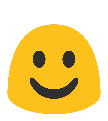 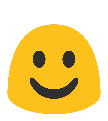 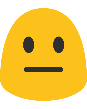 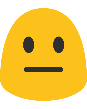 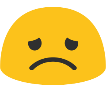 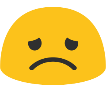 Contenu :Titre pour chaque tableauChaque mot doit être dans le tableau appropriéChaque mot doit avoir une définition écrite dans tes motsChaque mot doit avoir une photo ou un dessinGrammaire :Fait attention au masculin, féminin, singulier et pluriel (Le, La, Un, Une, les, des etc…)Doit être écrit dans tes mots et facile à lire et comprendre. Utilise des mots que tu comprends.Fait attention au mots amis (Les mots qui ne change jamais)Fait attention à la propretéMots (Les reliefs)DéfinitionImage (Photo ou Dessin)MontagneColline